           บันทึกข้อความส่วนราชการ 	            วิทยาลัยสารพัดช่างธนบุรี	     				   		ที่ .............................................................................วันที่.............................................................................      เรื่อง...............................................................................................................................................................เรียน     ผู้อำนวยการวิทยาลัยสารพัดช่างธนบุรี   .........................................................................................................................................................................................................................................................................................................................................................................................................................................................................................................................................................................................................................................................................................................................................	จึงเรียนมาเพื่อโปรดพิจารณา       			                                               ลงชื่อ……….……...………….................                                                                                       (............................................)                          	                                                                       ตำแหน่ง .....................................	ความคิดเห็นผู้อำนวยการฯ ................................................................................................................................................................................................................................................................................................. 	                                (นายศิรเมศร์  พัชราอริยธรณ์)                                                                               ผู้อำนวยการวิทยาลัยสารพัดช่างธนบุรีความคิดเห็นหัวหน้างาน…………………………………....……………………………………………………………………….……………………………………………………………………….       ลงชื่อ...................................................               (นายพงศ์พิพัฒน์   คำหอม)                หัวหน้างานอาคารสถานที่ความคิดเห็นรองฝ่ายแผนและความร่วมมือ………….……………………………………………………………………….……………………………………………………………………….       ลงชื่อ...................................................               (นายเทพสมบัติ  แสนวงษ์)     รองผู้อำนวยการฝ่ายบริหารทรัพยากร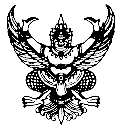 